Le château de VersaillesLe château de Versailles a été construit en 1623 pour le roi Louis XIV et a aussi servis pour Louis XV et Louis XVI.Les personnes qui y vivaient étaient les Rois et leur cour. (Charles X, Napoléon 1er…)Ce château a été construit pour honorer la monarchie française et loger les Rois, est situé à 16km au sud-ouest de Paris 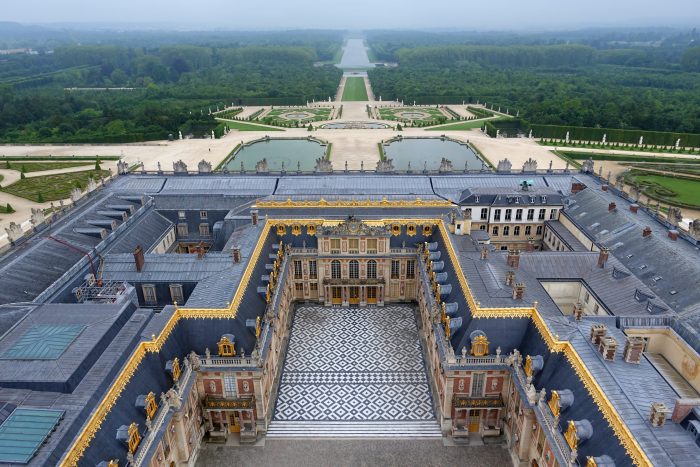 